ПРОЕКТ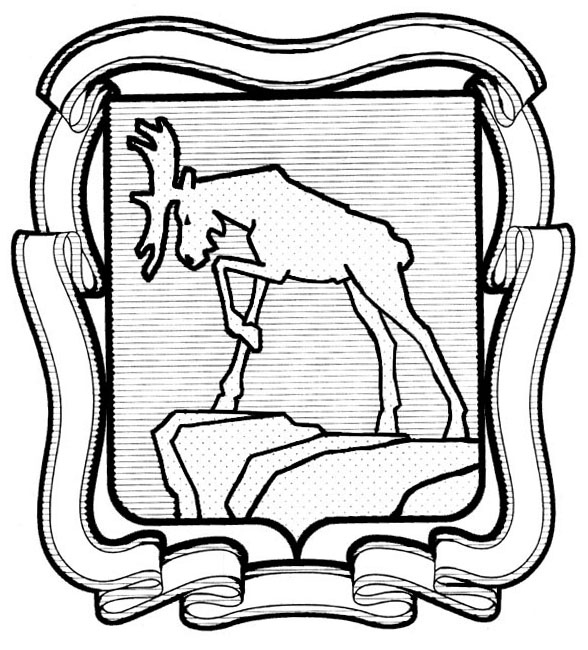 СОБРАНИЕ ДЕПУТАТОВ МИАССКОГО ГОРОДСКОГО ОКРУГА                                                         ЧЕЛЯБИНСКАЯ ОБЛАСТЬ     ____________ СЕССИЯ СОБРАНИЯ  ДЕПУТАТОВ МИАССКОГО ГОРОДСКОГО ОКРУГА ПЯТОГО СОЗЫВАРЕШЕНИЕ №от  __________2020 г.Рассмотрев предложение Председателя Собрания депутатов  Миасского городского округа Е.А. Степовика  о внесении изменений в Решение Собрания депутатов Миасского городского округа от 27.09.2019г. № 5  «Об утверждении Правил благоустройства территории Миасского городского округа», протест Златоустовской транспортной прокуратуры от 15.05.2020г. № 4-07-2020, учитывая рекомендации  постоянной комиссии по вопросам законности, правопорядка и местного самоуправления, руководствуясь Федеральным законом от 06.10.2003 г. №131-ФЗ «Об общих принципах организации местного самоуправления в Российской Федерации» и Уставом Миасского городского округа, Собрание депутатов Миасского городского округа РЕШАЕТ:1.  Внести изменения в Решение Собрания депутатов Миасского городского округа от 27.09.2019г. № 5  «Об утверждении Правил благоустройства территории Миасского городского округа» (далее – Решение), а именно в Приложении 1 к Решению  исключить абзац «б» подпункта 16 пункта 81. 2. Настоящее решение опубликовать в установленном порядке.3.  Контроль исполнения настоящего решения возложить на постоянную комиссию по вопросам законности, правопорядка и местного самоуправления.Председатель Собрания депутатовМиасского городского округа                                                                                   Е.А. СтеповикГлаваМиасского городского округа                                                                                      Г.М. ТонкихВ Собрание депутатов Миасского городского округа поступил протест  Златоустовской транспортной прокуратуры на Решение Собрания депутатов Миасского городского округа от 27.09.2019г. № 5  «Об утверждении Правил благоустройства территории Миасского городского округа».Согласно ст. 23 Федерального закона «О прокуратуре Российской Федерации» при принесении протеста  на решение представительного органа, протест подлежит обязательному рассмотрению  на его ближайшем заседании. Принятие предлагаемого проекта находится в компетенции Собрания депутатов МГО. Замечаний и предложений правового характера нет.     Начальник юридического отдела                                                              В.А. ОсиповаПОЯСНИТЕЛЬНАЯ ЗАПИСКА к проекту решения Собрания депутатовМиасского городского округа«О внесении изменений в Решение Собрания депутатов Миасского городского округа от 27.09.2019г. № 5  «Об утверждении Правил благоустройства территории Миасского городского округа»	В Собрание депутатов Миасского городского округа поступил протест  Златоустовской транспортной прокуратуры на Решение Собрания депутатов Миасского городского округа от 27.09.2019г. № 5  «Об утверждении Правил благоустройства территории Миасского городского округа». Основание принесения протеста послужило противоречие абз «б» подпункта 16 пункта 81 правил действующему законодательству. В частности данный абзац определяет, что специализированные организации осуществляют содержание отведенной и прилегающей территории в соответствии с технологическими регламентами работ по комплексной уборке территори1, разрабатываемыми в соответствии с настоящими Правилами, определяет границы прилегающих территорий в отношении линий железнодорожного транспорта общего  и промышленного назначения – в пределах полосы отвода. В протесте указано, что в соответствии с положениями статей 1,3 Федерального закона от 01.01.2003 года «17-ФЗ «О железнодорожном транспорте в Российской Федерации» правовое регулирование в области железнодорожного транспорта находится в ведении Российской Федерации. Предлагается протест удовлетворить, абз. «б» пп.16 п. 81 признать утратившим силу.   Начальник юридического отдела                                      В.А. ОсиповаСобрание депутатов Миасского городского округаЮридический отдел ЗАКЛЮЧЕНИЕ                    на проект решения  «О внесении изменений в Решение Собрания депутатов Миасского городского округа от 27.09.2019г. № 5  «Об утверждении Правил благоустройства территории Миасского городского округа»	